Język niemiecki- 22.06.2020r.- klasa VII A i VII B- Urszula KociołczykTemat: Czasownik gefallen 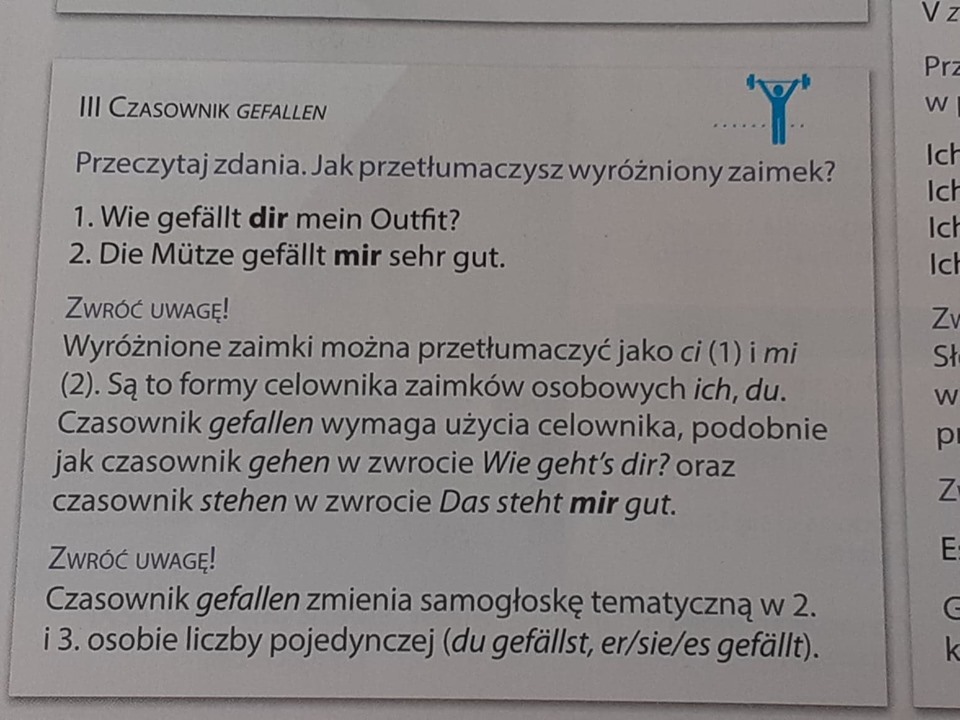 Język niemiecki- 24.06.2020r.- klasa VII A i VII B- Urszula KociołczykTemat: Meine Klamotten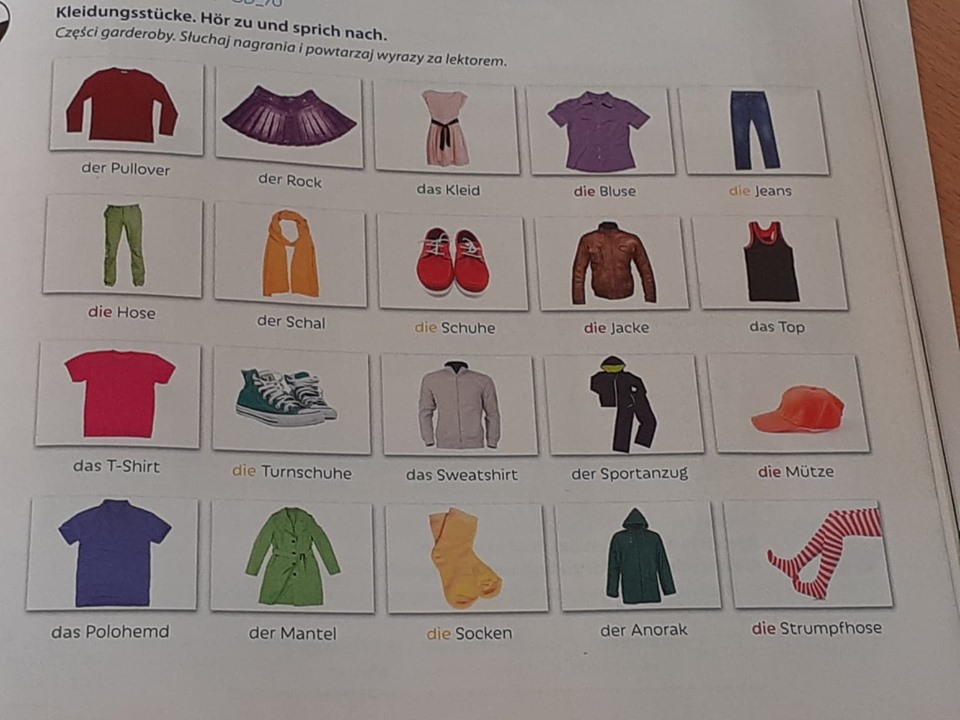 